Projeto para melhorar frequência e evasão escolar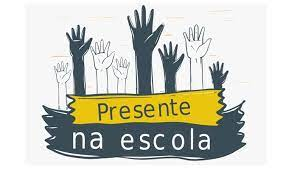 Quem falta faz faltaMelo Viana2023Projeto para melhorar frequência e evasão escolarQuem falta faz faltaIntrodução/justificativaIniciamos este texto com o disser de Paulo Freire que assim, enuncia: a primeira condição para que um ser possa assumir um ato comprometido está em ser capaz de agir e refletir. Assim, com este projeto que ora propomos para ser dersenvolvido em nosso ambiente escolar, propomos que os alunos poosam se sentir parte do nosso ambie4nte, e quando ele não está presente fica faltando parte importante, pois o espaço que ele ocupa é unico, pis é só dele. A questão da frequencia escolar e da evasão sewmpre foi um grande desafio a ser vencido pelas escolas há muitos anos. No entanto, o periodo pandemico potencializou sobremaneira esta situação. Vivenciamos hoje, em nossas escolas, uma cultura de falttas estabelecida, alunos frequenbtam a escola, 2, 3 vezes pór semana e faltam sem justificativa, plausível. O estado tem proposta vários projetos de busca ativa, dentre otras politicas educacionais para trazer este aluno de volata a escola. No entanto, acreditamos que o aluno que vive está situação de evasão, ou infrequencia precisa de um estimulo socio emocional para este retorno eficaz á escola.Desta forma, propomos este projeto: Quem falta faz falta. Este projeto na verdade,é uma releitura de um dos projetos já desenvolvidos pela escola: Você é importante para nós! A essência deste projeto está no atendimento individualiuzado ao aluno faltoso e/ou evadido, por meio de ligação telefonica ou visita domiciliar de um colega que o apadrinhou ou um professor ou um servidor da escola, dizendo a este que sentimos a falta dele na escola. “Quem falta faz falta”. Acreditamos que esta atitude de acolhimento afetivo, poderá contribuir para minimizar esta rotina que tem se estabelecido dentro da escola.Objetivo GeralDiminuir de modo significativo a evasão escolar e a cultura de faltas que tem se estabelecido no ambiente escolar.Objetivos EspecíficosDiminuir a evasão escolarDiminuir o número de alunos que tem estabelecido cultura de faltas,Potencializar o espirito de grupo e equipe dentro do ambiente escolar;Efetivar o sentimento de pertença á escola;Melhorar os resultados da escola,Metodologia Por muito tempo pesquisas foram realizados para analisar a evasão  escolar. A maioria destes estudos apontavam para duas diferentes abordagens teóricas, a primeira das quais explica a situação com base nos fatores externos à escola, enquanto, a segunda se pauta nos fatores internos da  instituição  escolar.  Os  fatores  externos  são  o  trabalho,  as  desigualdades  sociais,  a relação familiar e as drogas. Os internos mais comuns estão assentados na própria escola. No entanto, atualmente, existe um outro fator a ser considerado para analisar, refletir e se posicionar diante desta realidade, ou seja, considerar a situação sócio emocional do aluno. Assim, este projeto se alicerça em estudos que afirmam a necessidade urgente de cuidar emocionalmente deste jovem aprendiz.Desenvolvimento:1º momento (Especialista) Mapear alunos evadidos e/ou faltosos;2º momento (Equipe Pedagogica)Realizar um trabalho de convencimento e de parceria com alunos e  a comunidade para fazer os apadrinhamentos destes alunos.3º momento ( Equipe Formada) Estabelecer agenda de chamadas e visitas para estes alunos.4ºmomento (equipe Formada)Realizar a divisão dos alunos entre os padrinhos com seus respectivos endereços e números de telefone5º momento  ( Equipe Formada)Execução da ação Resultado EsperadoQue possamos diminuir significativamente o numero de alunos na escola que tem culturas de faltas, ou seja, melhorar a frequência escolarBibliografia CUNHA, L. A. Ensino Médio e Ensino Profissional: da fusão à exclusão. In: REUNIÃO ANUAL DA ANPED, 20., 1997, Caxambu. (Mimeo).GIL, Antonio Carlos. Métodos e Técnicas de Pesquisa Social. São Paulo: Atlas,  2000.  LOPEZ,  F.  L.;  MENEZES,  N.A.  Reprovação,  Avanço  e  Evasão  Escolar  no  Brasil. Pesquisa e Planejamento Econômico, n. 32, 2002. SANTOS. Lucíola.Abandono da escola é mais preocupante no ensino médio e na educação de jovens e adultos